Publicado en Ciudad de México el 28/05/2021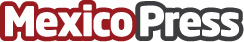 NVIDIA anuncia los Resultados Financieros del Primer Trimestre del Año Fiscal 2022Ingresos récord de $5.66 mil millones, un 84% más que el año anterior. Ingresos récord de Gaming de $2.76 mil millones, un 106% más que el año anterior. Ingresos récord del Centro de Datos de $2,050 millones, un 79% más que el año anteriorDatos de contacto:Carlos ValenciaMKQ PR Agency55 39 64 96 00Nota de prensa publicada en: https://www.mexicopress.com.mx/nvidia-anuncia-los-resultados-financieros-del_2 Categorías: Internacional Finanzas Inteligencia Artificial y Robótica Programación Juegos Hardware Software Ciudad de México Gaming http://www.mexicopress.com.mx